Publicado en Rubí el 04/05/2021 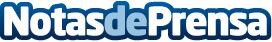 Top Cable entra de lleno en el Autoconsumo SolarEn un paso decisivo por su apuesta verde #MovingGreen, Top Cable ha puesto en marcha el pasado mes de febrero una planta fotovoltaica en la cubierta de su fábrica de cables eléctricos de Sallent (Barcelona). Se trata de una instalación con una capacidad de producción de 1,9 MW que debe satisfacer buena parte de las necesidades energéticas de la plantaDatos de contacto:Eva YáñezDirectora de Marketing | Top cable935880911Nota de prensa publicada en: https://www.notasdeprensa.es/top-cable-entra-de-lleno-en-el-autoconsumo Categorias: Cataluña Ecología Construcción y Materiales http://www.notasdeprensa.es